Załącznik nr 2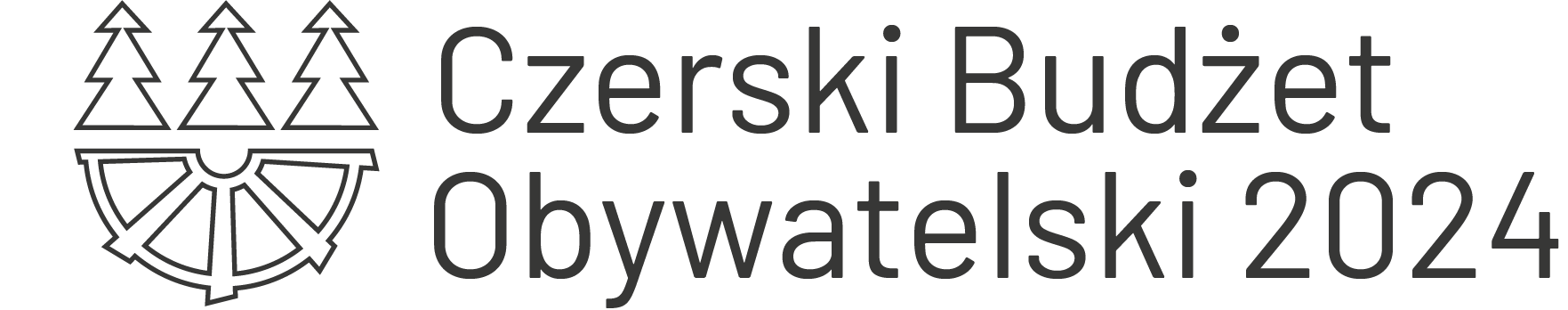 do zarządzenia nr 1151/23 Burmistrza Czerskaz dnia 23 maja 2023 r.Wniosek o ujęcie projektuw Czerskim Budżecie Obywatelskim 2024Informacja o przetwarzaniu danych osobowych Wnioskodawcy w Czerskim Budżecie Obywatelskim 2024Zgodnie z art. 13 Rozporządzenia Parlamentu Europejskiego i Rady (UE) 2016/679 z dnia 27 kwietnia 2016 r. 
w sprawie ochrony osób fizycznych w związku z przetwarzaniem danych osobowych i w sprawie swobodnego przepływu takich danych oraz uchylenia dyrektywy 95/46/WE (ogólne rozporządzenie o ochronie danych) z dnia 
27 kwietnia 2016 r. (Dz.Urz.UE.L Nr 119/1), zwanego „RODO”, Administrator danych osobowych informuje, że: Administratorem udostępnionych danych osobowych Wnioskodawcy w Czerskim Budżecie Obywatelskim 
2024 jest  Gmina Czersk, w imieniu której działa Burmistrz Czerska wykonujący prawem określone obowiązki przy pomocy Urzędu Miejskiego w Czersku.  Dane kontaktowe: ul. Kościuszki 27, 89-650 Czersk, tel. 52 395 48 10, e-mail: urzad_miejski@czersk.pl .  Udostępnienie danych osobowych Wnioskodawcy we Wniosku złożonym do Czerskiego Budżetu Obywatelskiego 2024 ma charakter dobrowolny, niemniej jest warunkiem koniecznym dopuszczenia złożonego Wniosku do dalszego procedowania.Udostępnione dane osobowe Wnioskodawcy w Czerskim Budżecie Obywatelskim 2024 będą przetwarzane zgodnie z:  art. 6 ust. 1 lit. e) RODO – przetwarzanie jest niezbędne do wykonania zadania realizowanego w interesie publicznym lub w ramach sprawowania władzy publicznej powierzonej administratorowi – w związku realizacją zadań i postanowień wynikających m.in. z:  uchwały nr XLIII/493/22 Rady Miejskiej w Czersku z dnia 22 lutego 2022 r. w sprawie określenia zasad i trybu przeprowadzania konsultacji społecznych budżetu obywatelskiego z mieszkańcami Gminy Czersk, w związku z art. 5a ustawy z dnia 8 marca 1990 r. o samorządzie gminnym (t. j. – Dz. U. z 2023 r., 
poz. 40 ze zm.),   art. 6 ust. 1 lit. c) RODO - przetwarzanie jest niezbędne do wypełnienia obowiązku prawnego ciążącego na Administratorze - w związku m.in. z przepisami:  art. 1, 4, 6 i 8 ustawy z 6 września 2001 r. o dostępie do informacji publicznej (t. j. – Dz. U. z 2022 r., 
poz. 902),    art. 5-6 Ustawy z 14 lipca 1983 r. o narodowym zasobie archiwalnym i archiwach (t. j. – Dz. U. z 2020 r., poz. 164 ze zm.).   Odbiorcami udostępnionych danych osobowych Wnioskodawcy w Czerskim Budżecie Obywatelskim 
2024 (z uwzględnieniem art. 86 RODO) mogą być upoważnieni pracownicy Administratora Danych, podmioty uprawnione do uzyskania takich danych osobowych na podstawie przepisów prawa i  podmioty, które przetwarzają dane osobowe na podstawie stosownych umów zawartych z Gminą Czersk lub/i z Urzędem Miejskim w Czersku.  Udostępnione dane osobowe Wnioskodawcy w Czerskim Budżecie Obywatelskim 2024 przechowywane będą przez okres niezbędny do realizacji celu dla jakiego zostały one zebrane, a następnie zgodnie z terminami archiwizacji określonymi przez przepisy szczególne.  Udostępnione dane osobowe Wnioskodawcy w Czerskim Budżecie Obywatelskim 2024 nie będą podlegać zautomatyzowanemu podejmowaniu decyzji przez Administratora Danych, w tym profilowaniu.  Administrator danych nie zamierza przekazywać poza Europejski Obszar Gospodarczy lub do organizacji międzynarodowej udostępnionych danych osobowych Wnioskodawcy w Czerskim Budżecie Obywatelskim 2024, przy czym należy uwzględnić jawność gospodarowania środkami publicznymi, co może skutkować ich przetwarzaniem poza ww. obszarem.  Wnioskodawcy w Czerskim Budżecie Obywatelskim 2024 przysługują prawa:dostępu do danych, które dotyczą danej osoby oraz otrzymania ich kopii (zgodnie z uwarunkowaniami określonymi w art. 15 RODO) , sprostowania (poprawiania) danych (zgodnie z uwarunkowaniami określonymi w art. 16 RODO), usunięcia danych (zgodnie z uwarunkowaniami określonymi w art. 17 RODO),  do ograniczenia przetwarzania danych (zgodnie z uwarunkowaniami określonymi w art. 18 RODO), do przenoszenia danych (zgodnie z uwarunkowaniami określonymi w art. 20 RODO), wniesienia sprzeciwu wobec przetwarzania danych (zgodnie z uwarunkowaniami określonymi 
w art. 21 RODO),  wniesienia skargi do organu nadzorczego, o którym mowa w art. 4 pkt 21 RODO, 
t. j. Prezesa Urzędu Ochrony Danych Osobowych w Warszawie.  W sprawach z zakresu przetwarzania i ochrony danych osobowych można kontaktować się z Inspektorem Ochrony Danych, telefonicznie: (52) 395 48 54 lub (52) 395 48 10 oraz pod adresem e-mail: iod@czersk.pl.  Administrator danych osobowych oświadcza, że stosuje środki bezpieczeństwa spełniające wymogi RODO 
w celu zapewnienia nieuprawnionego i niezgodnego z prawem wykorzystania udostępnianych danych osobowych.  Zapoznałem(-am) się z treścią informacji o przetwarzaniu udostępnionych danych osobowych Wnioskodawcy 
w Czerskim Budżecie Obywatelskim 2024.........................…………………………………………………….(miejscowość, data, czytelny podpis zgłaszającego wniosek)- Okręg konsultacyjny nr 1- Okręg konsultacyjny nr 2- Okręg konsultacyjny nr 31. Podstawowe informacjeNazwa projektu: (Należy podać tytuł projektu i jego przybliżoną lokalizację.) Dokładna lokalizacja projektu: (Należy podać miejscowość, ulicę, nr geodezyjny działki.)http://czersk.e-mapa.net/2. Uzasadnienie potrzeby realizacji projektuOpis zgłaszanego projektu: (Należy w sposób zwięzły opisać planowany projekt.)b) 	Uzasadnienie konieczności realizacji projektu:(Należy opisać problem, cel realizacji zadania oraz określić w jaki sposób realizacja wpłynie na mieszkańców i jakie są spodziewane korzyści.)c) Beneficjenci:(Należy wskazać grupy mieszkańców, grupy społeczne, które skorzystają najbardziej na realizacji projektu.)3. Szacunkowy koszt realizacji projektua) Całkowity koszt realizacji projektu: b) Wstępny kosztorys realizacji projektu: (Należy oszacować koszty realizacji.)4. Uwagi dodatkowe (Można wskazać inne ważne informacje, które mają związek z planowaną realizacją projektu.)5. Wnioskodawca: (Należy podać dane wnioskodawcy.)6. Załącznik - liczba kart poparcia projektu(Należy wpisać liczbę załączonych kart poparcia pojektu.)UWAGA!!!Niewypełnienie którejkolwiek części formularza (z wyjątkiem punktu 4) skutkuje odrzuceniem wniosku z przyczyn formalnych.Załącznik nr 1 do wniosku pn. ……………………………………………………………………………………………………..…………………………………………………………………………………………………………………………………………………………………………………………………………………………………………………………………………………………			Załącznik do wniosku		o ujęcie projektu			w Czerskim Budżecie Obywatelskim 2024Karta poparcia nr 1projektu do realizacji w ramach Czerskiego Budżetu Obywatelskiego 2024……………………………………............................................................................................................……………………………………………………………............................................................................................................………………………(Nazwa projektu)Dane osoby popierającej:…………………………………………………………………………………..…(imię i nazwisko)…………………………………………………………………………………..…(adres)………………...........……………….(czytelny podpis popierającej/ego)Informacja o przetwarzaniu danych osobowychw Czerskim Budżecie Obywatelskim 2024Zgodnie z art. 13 Rozporządzenia Parlamentu Europejskiego i Rady (UE) 2016/679 z dnia 27 kwietnia 2016 r. 
w sprawie ochrony osób fizycznych w związku z przetwarzaniem danych osobowych i w sprawie swobodnego przepływu takich danych oraz uchylenia dyrektywy 95/46/WE (ogólne rozporządzenie o ochronie danych) z dnia 
27 kwietnia 2016 r. (Dz.Urz.UE.L Nr 119/1), zwanego „RODO”, Administrator danych osobowych informuje, że: Administratorem udostępnionych danych osobowych Wnioskodawcy w Czerskim Budżecie Obywatelskim 
2024 jest  Gmina Czersk, w imieniu której działa Burmistrz Czerska wykonujący prawem określone obowiązki przy pomocy Urzędu Miejskiego w Czersku.  Dane kontaktowe: ul. Kościuszki 27, 89-650 Czersk, tel. 52 395 48 10, e-mail: urzad_miejski@czersk.pl.Udostępnienie danych osobowych Wnioskodawcy we Wniosku złożonym do Czerskiego Budżetu Obywatelskiego 2024 ma charakter dobrowolny, niemniej jest warunkiem koniecznym dopuszczenia złożonego Wniosku do dalszego procedowania.Udostępnione dane osobowe Wnioskodawcy w Czerskim Budżecie Obywatelskim 2024 będą przetwarzane zgodnie z:  art. 6 ust. 1 lit. e) RODO – przetwarzanie jest niezbędne do wykonania zadania realizowanego w interesie publicznym lub w ramach sprawowania władzy publicznej powierzonej administratorowi - w związku realizacją zadań i postanowień wynikających m.in. z:  uchwały nr XLIII/493/22 Rady Miejskiej w Czersku z dnia 22 lutego 2022 r. w sprawie określenia zasad i trybu przeprowadzania konsultacji społecznych budżetu obywatelskiego z mieszkańcami Gminy Czersk, w związku z art. 5a ustawy z dnia 8 marca 1990 r. o samorządzie gminnym (t. j. – Dz. U. z 2023 r., 
poz. 40 ze zm.),   art. 6 ust. 1 lit. c) RODO - przetwarzanie jest niezbędne do wypełnienia obowiązku prawnego ciążącego na Administratorze – w związku m.in. z przepisami:  art. 1, 4, 6 i 8 ustawy z 6 września 2001 r. o dostępie do informacji publicznej (t. j. – Dz. U. z 2022 r., 
poz. 902),    art. 5-6 Ustawy z 14 lipca 1983 r. o narodowym zasobie archiwalnym i archiwach (t. j. – Dz. U. z 2020 r., poz. 164 ze zm.).   Odbiorcami udostępnionych danych osobowych Wnioskodawcy w Czerskim Budżecie Obywatelskim 
2024 (z uwzględnieniem art. 86 RODO) mogą być upoważnieni pracownicy Administratora Danych, podmioty uprawnione do uzyskania takich danych osobowych na podstawie przepisów prawa i  podmioty, które przetwarzają dane osobowe na podstawie stosownych umów zawartych z Gminą Czersk lub/i z Urzędem Miejskim w Czersku.  Udostępnione dane osobowe Wnioskodawcy w Czerskim Budżecie Obywatelskim 2024 przechowywane będą przez okres niezbędny do realizacji celu dla jakiego zostały one zebrane, a następnie zgodnie z terminami archiwizacji określonymi przez przepisy szczególne.  Udostępnione dane osobowe Wnioskodawcy w Czerskim Budżecie Obywatelskim 2024 nie będą podlegać zautomatyzowanemu podejmowaniu decyzji przez Administratora Danych, w tym profilowaniu.  Administrator danych nie zamierza przekazywać poza Europejski Obszar Gospodarczy lub do organizacji międzynarodowej udostępnionych danych osobowych Wnioskodawcy w Czerskim Budżecie Obywatelskim 2024, przy czym należy uwzględnić jawność gospodarowania środkami publicznymi, co może skutkować ich przetwarzaniem poza ww. obszarem.  Wnioskodawcy w Czerskim Budżecie Obywatelskim 2024 przysługują prawa:dostępu do danych, które dotyczą danej osoby oraz otrzymania ich kopii (zgodnie z uwarunkowaniami określonymi w art. 15 RODO) , sprostowania (poprawiania) danych (zgodnie z uwarunkowaniami określonymi w art. 16 RODO), usunięcia danych (zgodnie z uwarunkowaniami określonymi w art. 17 RODO),  do ograniczenia przetwarzania danych (zgodnie z uwarunkowaniami określonymi w art. 18 RODO), do przenoszenia danych (zgodnie z uwarunkowaniami określonymi w art. 20 RODO), wniesienia sprzeciwu wobec przetwarzania danych (zgodnie z uwarunkowaniami określonymi 
w art. 21 RODO),  wniesienia skargi do organu nadzorczego, o którym mowa w art. 4 pkt 21 RODO, 
t. j. Prezesa Urzędu Ochrony Danych Osobowych w Warszawie.  W sprawach z zakresu przetwarzania i ochrony danych osobowych można kontaktować się z Inspektorem Ochrony Danych, telefonicznie: (52) 395 48 54 lub (52) 395 48 10 oraz pod adresem e-mail: iod@czersk.pl.  Administrator danych osobowych oświadcza, że stosuje środki bezpieczeństwa spełniające wymogi RODO 
w celu zapewnienia nieuprawnionego i niezgodnego z prawem wykorzystania udostępnianych danych osobowych.  Zapoznałem(-am) się z treścią informacji o przetwarzaniu udostępnionych danych osobowych Wnioskodawcy 
w Czerskim Budżecie Obywatelskim 2024.........................…………………………………………………….(miejscowość, data, czytelny podpis popierającego wniosek)			Załącznik do wniosku			o ujęcie projektu   			w Czerskim Budżecie Obywatelskim 2024Karta poparcia nr 2projektu do realizacji w ramach Czerskiego Budżetu Obywatelskiego 2024……………………………………............................................................................................................……………………………………………………………............................................................................................................………………………(Nazwa projektu)Dane osoby popierającej:…………………………………………………………………………………..…(imię i nazwisko)…………………………………………………………………………………..…(adres)………………...........……………….(czytelny podpis popierającej/ego)Informacja o przetwarzaniu danych osobowychw Czerskim Budżecie Obywatelskim 2024Zgodnie z art. 13 Rozporządzenia Parlamentu Europejskiego i Rady (UE) 2016/679 z dnia 27 kwietnia 2016 r. 
w sprawie ochrony osób fizycznych w związku z przetwarzaniem danych osobowych i w sprawie swobodnego przepływu takich danych oraz uchylenia dyrektywy 95/46/WE (ogólne rozporządzenie o ochronie danych) z dnia 
27 kwietnia 2016 r. (Dz.Urz.UE.L Nr 119/1), zwanego „RODO”, Administrator danych osobowych informuje, że: Administratorem udostępnionych danych osobowych Wnioskodawcy w Czerskim Budżecie Obywatelskim 
2024 jest Gmina Czersk, w imieniu której działa Burmistrz Czerska wykonujący prawem określone obowiązki przy pomocy Urzędu Miejskiego w Czersku.  Dane kontaktowe: ul. Kościuszki 27, 89-650 Czersk, tel. 52 395 48 10, e-mail: urzad_miejski@czersk.pl.Udostępnienie danych osobowych Wnioskodawcy we Wniosku złożonym do Czerskiego Budżetu Obywatelskiego 2024 ma charakter dobrowolny, niemniej jest warunkiem koniecznym dopuszczenia złożonego Wniosku do dalszego procedowania.Udostępnione dane osobowe Wnioskodawcy w Czerskim Budżecie Obywatelskim 2024 będą przetwarzane zgodnie z:  art. 6 ust. 1 lit. e) RODO – przetwarzanie jest niezbędne do wykonania zadania realizowanego w interesie publicznym lub w ramach sprawowania władzy publicznej powierzonej administratorowi - w związku realizacją zadań i postanowień wynikających m.in. z:  uchwały nr XLIII/493/22 Rady Miejskiej w Czersku z dnia 22 lutego 2022 r. w sprawie określenia zasad i trybu przeprowadzania konsultacji społecznych budżetu obywatelskiego z mieszkańcami Gminy Czersk, w związku z art. 5a ustawy z dnia 8 marca 1990 r. o samorządzie gminnym (t. j. – Dz. U. z 2023 r., 
poz. 40 ze zm.),   art. 6 ust. 1 lit. c) RODO - przetwarzanie jest niezbędne do wypełnienia obowiązku prawnego ciążącego na Administratorze - w związku m.in. z przepisami:  art. 1, 4, 6 i 8 ustawy z 6 września 2001 r. o dostępie do informacji publicznej (t. j. – Dz. U. z 2022 r., 
poz. 902),    art. 5-6 Ustawy z 14 lipca 1983 r. o narodowym zasobie archiwalnym i archiwach (t. j. – Dz. U. z 2020 r., poz. 164 ze zm.).   Odbiorcami udostępnionych danych osobowych Wnioskodawcy w Czerskim Budżecie Obywatelskim 
2024 (z uwzględnieniem art. 86 RODO) mogą być upoważnieni pracownicy Administratora Danych, podmioty uprawnione do uzyskania takich danych osobowych na podstawie przepisów prawa i  podmioty, które przetwarzają dane osobowe na podstawie stosownych umów zawartych z Gminą Czersk lub/i z Urzędem Miejskim w Czersku.  Udostępnione dane osobowe Wnioskodawcy w Czerskim Budżecie Obywatelskim 2024 przechowywane będą przez okres niezbędny do realizacji celu dla jakiego zostały one zebrane, a następnie zgodnie z terminami archiwizacji określonymi przez przepisy szczególne.  Udostępnione dane osobowe Wnioskodawcy w Czerskim Budżecie Obywatelskim 2024 nie będą podlegać zautomatyzowanemu podejmowaniu decyzji przez Administratora Danych, w tym profilowaniu.  Administrator danych nie zamierza przekazywać poza Europejski Obszar Gospodarczy lub do organizacji międzynarodowej udostępnionych danych osobowych Wnioskodawcy w Czerskim Budżecie Obywatelskim 2024, przy czym należy uwzględnić jawność gospodarowania środkami publicznymi, co może skutkować ich przetwarzaniem poza ww. obszarem.  Wnioskodawcy w Czerskim Budżecie Obywatelskim 2024 przysługują prawa:dostępu do danych, które dotyczą danej osoby oraz otrzymania ich kopii (zgodnie z uwarunkowaniami określonymi w art. 15 RODO) , sprostowania (poprawiania) danych (zgodnie z uwarunkowaniami określonymi w art. 16 RODO), usunięcia danych (zgodnie z uwarunkowaniami określonymi w art. 17 RODO),  do ograniczenia przetwarzania danych (zgodnie z uwarunkowaniami określonymi w art. 18 RODO), do przenoszenia danych (zgodnie z uwarunkowaniami określonymi w art. 20 RODO), wniesienia sprzeciwu wobec przetwarzania danych (zgodnie z uwarunkowaniami określonymi 
w art. 21 RODO),  wniesienia skargi do organu nadzorczego, o którym mowa w art. 4 pkt 21 RODO, 
t. j. Prezesa Urzędu Ochrony Danych Osobowych w Warszawie.  W sprawach z zakresu przetwarzania i ochrony danych osobowych można kontaktować się z Inspektorem Ochrony Danych, telefonicznie: (52) 395 48 54 lub (52) 395 48 10 oraz pod adresem e-mail: iod@czersk.pl.  Administrator danych osobowych oświadcza, że stosuje środki bezpieczeństwa spełniające wymogi RODO 
w celu zapewnienia nieuprawnionego i niezgodnego z prawem wykorzystania udostępnianych danych osobowych.  Zapoznałem(-am) się z treścią informacji o przetwarzaniu udostępnionych danych osobowych Wnioskodawcy 
w Czerskim Budżecie Obywatelskim 2024.........................…………………………………………………….(miejscowość, data, czytelny podpis popierającego wniosek)			Załącznik do wniosku			o ujęcie projektu   			w Czerskim Budżecie Obywatelskim 2024Karta poparcia nr 3projektu do realizacji w ramach Czerskiego Budżetu Obywatelskiego 2024……………………………………............................................................................................................……………………………………………………………............................................................................................................………………………(Nazwa projektu)Dane osoby popierającej:…………………………………………………………………………………..…(imię i nazwisko)…………………………………………………………………………………..…(adres)………………...........……………….(czytelny podpis popierającej/ego)Informacja o przetwarzaniu danych osobowychw Czerskim Budżecie Obywatelskim 2024Zgodnie z art. 13 Rozporządzenia Parlamentu Europejskiego i Rady (UE) 2016/679 z dnia 27 kwietnia 2016 r. 
w sprawie ochrony osób fizycznych w związku z przetwarzaniem danych osobowych i w sprawie swobodnego przepływu takich danych oraz uchylenia dyrektywy 95/46/WE (ogólne rozporządzenie o ochronie danych) z dnia 
27 kwietnia 2016 r. (Dz.Urz.UE.L Nr 119/1), zwanego „RODO”, Administrator danych osobowych informuje, że: Administratorem udostępnionych danych osobowych Wnioskodawcy w Czerskim Budżecie Obywatelskim 
2024 jest  Gmina Czersk, w imieniu której działa Burmistrz Czerska wykonujący prawem określone obowiązki przy pomocy Urzędu Miejskiego w Czersku. Dane kontaktowe: ul. Kościuszki 27, 89-650 Czersk, tel. 52 395 48 10, e-mail: urzad_miejski@czersk.pl.Udostępnienie danych osobowych Wnioskodawcy we Wniosku złożonym do Czerskiego Budżetu Obywatelskiego 2024 ma charakter dobrowolny, niemniej jest warunkiem koniecznym dopuszczenia złożonego Wniosku do dalszego procedowania.Udostępnione dane osobowe Wnioskodawcy w Czerskim Budżecie Obywatelskim 2024 będą przetwarzane zgodnie z:  art. 6 ust. 1 lit. e) RODO – przetwarzanie jest niezbędne do wykonania zadania realizowanego w interesie publicznym lub w ramach sprawowania władzy publicznej powierzonej administratorowi - w związku realizacją zadań i postanowień wynikających m.in. z:  uchwały nr XLIII/493/22 Rady Miejskiej w Czersku z dnia 22 lutego 2022 r. w sprawie określenia zasad i trybu przeprowadzania konsultacji społecznych budżetu obywatelskiego z mieszkańcami Gminy Czersk, w związku z art. 5a ustawy z dnia 8 marca 1990 r. o samorządzie gminnym (t. j. – Dz. U. z 2023 r., 
poz. 40 ze zm.),   art. 6 ust. 1 lit. c) RODO - przetwarzanie jest niezbędne do wypełnienia obowiązku prawnego ciążącego na Administratorze - w związku m.in. z przepisami:  art. 1, 4, 6 i 8 ustawy z 6 września 2001 r. o dostępie do informacji publicznej (t. j. – Dz. U. z 2022 r., 
poz. 902),    art. 5-6 Ustawy z 14 lipca 1983 r. o narodowym zasobie archiwalnym i archiwach (t. j. – Dz. U. z 2020 r., poz. 164 ze zm.).   Odbiorcami udostępnionych danych osobowych Wnioskodawcy w Czerskim Budżecie Obywatelskim 
2024 (z uwzględnieniem art. 86 RODO) mogą być upoważnieni pracownicy Administratora Danych, podmioty uprawnione do uzyskania takich danych osobowych na podstawie przepisów prawa i  podmioty, które przetwarzają dane osobowe na podstawie stosownych umów zawartych z Gminą Czersk lub/i z Urzędem Miejskim w Czersku.  Udostępnione dane osobowe Wnioskodawcy w Czerskim Budżecie Obywatelskim 2024 przechowywane będą przez okres niezbędny do realizacji celu dla jakiego zostały one zebrane, a następnie zgodnie z terminami archiwizacji określonymi przez przepisy szczególne.  Udostępnione dane osobowe Wnioskodawcy w Czerskim Budżecie Obywatelskim 2024 nie będą podlegać zautomatyzowanemu podejmowaniu decyzji przez Administratora Danych, w tym profilowaniu.  Administrator danych nie zamierza przekazywać poza Europejski Obszar Gospodarczy lub do organizacji międzynarodowej udostępnionych danych osobowych Wnioskodawcy w Czerskim Budżecie Obywatelskim 2024, przy czym należy uwzględnić jawność gospodarowania środkami publicznymi, co może skutkować ich przetwarzaniem poza ww. obszarem.  Wnioskodawcy w Czerskim Budżecie Obywatelskim 2024 przysługują prawa:dostępu do danych, które dotyczą danej osoby oraz otrzymania ich kopii (zgodnie z uwarunkowaniami określonymi w art. 15 RODO) , sprostowania (poprawiania) danych (zgodnie z uwarunkowaniami określonymi w art. 16 RODO), usunięcia danych (zgodnie z uwarunkowaniami określonymi w art. 17 RODO),  do ograniczenia przetwarzania danych (zgodnie z uwarunkowaniami określonymi w art. 18 RODO), do przenoszenia danych (zgodnie z uwarunkowaniami określonymi w art. 20 RODO), wniesienia sprzeciwu wobec przetwarzania danych (zgodnie z uwarunkowaniami określonymi 
w art. 21 RODO),  wniesienia skargi do organu nadzorczego, o którym mowa w art. 4 pkt 21 RODO, 
t. j. Prezesa Urzędu Ochrony Danych Osobowych w Warszawie.  W sprawach z zakresu przetwarzania i ochrony danych osobowych można kontaktować się z Inspektorem Ochrony Danych, telefonicznie: (52) 395 48 54 lub (52) 395 48 10 oraz pod adresem e-mail: iod@czersk.pl.  Administrator danych osobowych oświadcza, że stosuje środki bezpieczeństwa spełniające wymogi RODO 
w celu zapewnienia nieuprawnionego i niezgodnego z prawem wykorzystania udostępnianych danych osobowych.  Zapoznałem(-am) się z treścią informacji o przetwarzaniu udostępnionych danych osobowych Wnioskodawcy 
w Czerskim Budżecie Obywatelskim 2024.........................…………………………………………………….(miejscowość, data, czytelny podpis popierającego wniosek)			Załącznik do wniosku			o ujęcie projektu   			w Czerskim Budżecie Obywatelskim 2024Karta poparcia nr 4projektu do realizacji w ramach Czerskiego Budżetu Obywatelskiego 2024……………………………………............................................................................................................……………………………………………………………............................................................................................................………………………(Nazwa projektu)Dane osoby popierającej:…………………………………………………………………………………..…(imię i nazwisko)…………………………………………………………………………………..…(adres)………………...........……………….(czytelny podpis popierającej/ego)Informacja o przetwarzaniu danych osobowychw Czerskim Budżecie Obywatelskim 2024Zgodnie z art. 13 Rozporządzenia Parlamentu Europejskiego i Rady (UE) 2016/679 z dnia 27 kwietnia 2016 r. 
w sprawie ochrony osób fizycznych w związku z przetwarzaniem danych osobowych i w sprawie swobodnego przepływu takich danych oraz uchylenia dyrektywy 95/46/WE (ogólne rozporządzenie o ochronie danych) z dnia 
27 kwietnia 2016 r. (Dz.Urz.UE.L Nr 119/1), zwanego „RODO”, Administrator danych osobowych informuje, że: Administratorem udostępnionych danych osobowych Wnioskodawcy w Czerskim Budżecie Obywatelskim 
2024 jest Gmina Czersk, w imieniu której działa Burmistrz Czerska wykonujący prawem określone obowiązki przy pomocy Urzędu Miejskiego w Czersku.  Dane kontaktowe: ul. Kościuszki 27, 89-650 Czersk, tel. 52 395 48 10, e-mail: urzad_miejski@czersk.pl.Udostępnienie danych osobowych Wnioskodawcy we Wniosku złożonym do Czerskiego Budżetu Obywatelskiego 2024 ma charakter dobrowolny, niemniej jest warunkiem koniecznym dopuszczenia złożonego Wniosku do dalszego procedowania.Udostępnione dane osobowe Wnioskodawcy w Czerskim Budżecie Obywatelskim 2024 będą przetwarzane zgodnie z:  art. 6 ust. 1 lit. e) RODO – przetwarzanie jest niezbędne do wykonania zadania realizowanego w interesie publicznym lub w ramach sprawowania władzy publicznej powierzonej administratorowi - w związku realizacją zadań i postanowień wynikających m.in. z:  uchwały nr XLIII/493/22 Rady Miejskiej w Czersku z dnia 22 lutego 2022 r. w sprawie określenia zasad i trybu przeprowadzania konsultacji społecznych budżetu obywatelskiego z mieszkańcami Gminy Czersk, w związku z art. 5a ustawy z dnia 8 marca 1990 r. o samorządzie gminnym (t. j. – Dz. U. z 2023 r., 
poz. 40 ze zm.),   art. 6 ust. 1 lit. c) RODO - przetwarzanie jest niezbędne do wypełnienia obowiązku prawnego ciążącego na Administratorze - w związku m.in. z przepisami:  art. 1, 4, 6 i 8 ustawy z 6 września 2001 r. o dostępie do informacji publicznej (t. j. – Dz. U. z 2022 r., 
poz. 902),    art. 5-6 Ustawy z 14 lipca 1983 r. o narodowym zasobie archiwalnym i archiwach (t. j. – Dz. U. z 2020 r., poz. 164 ze zm.).   Odbiorcami udostępnionych danych osobowych Wnioskodawcy w Czerskim Budżecie Obywatelskim 
2024 (z uwzględnieniem art. 86 RODO) mogą być upoważnieni pracownicy Administratora Danych, podmioty uprawnione do uzyskania takich danych osobowych na podstawie przepisów prawa i  podmioty, które przetwarzają dane osobowe na podstawie stosownych umów zawartych z Gminą Czersk lub/i z Urzędem Miejskim w Czersku.  Udostępnione dane osobowe Wnioskodawcy w Czerskim Budżecie Obywatelskim 2024 przechowywane będą przez okres niezbędny do realizacji celu dla jakiego zostały one zebrane, a następnie zgodnie z terminami archiwizacji określonymi przez przepisy szczególne.  Udostępnione dane osobowe Wnioskodawcy w Czerskim Budżecie Obywatelskim 2024 nie będą podlegać zautomatyzowanemu podejmowaniu decyzji przez Administratora Danych, w tym profilowaniu.  Administrator danych nie zamierza przekazywać poza Europejski Obszar Gospodarczy lub do organizacji międzynarodowej udostępnionych danych osobowych Wnioskodawcy w Czerskim Budżecie Obywatelskim 2024, przy czym należy uwzględnić jawność gospodarowania środkami publicznymi, co może skutkować ich przetwarzaniem poza ww. obszarem.  Wnioskodawcy w Czerskim Budżecie Obywatelskim 2024 przysługują prawa:dostępu do danych, które dotyczą danej osoby oraz otrzymania ich kopii (zgodnie z uwarunkowaniami określonymi w art. 15 RODO) , sprostowania (poprawiania) danych (zgodnie z uwarunkowaniami określonymi w art. 16 RODO), usunięcia danych (zgodnie z uwarunkowaniami określonymi w art. 17 RODO),  do ograniczenia przetwarzania danych (zgodnie z uwarunkowaniami określonymi w art. 18 RODO), do przenoszenia danych (zgodnie z uwarunkowaniami określonymi w art. 20 RODO), wniesienia sprzeciwu wobec przetwarzania danych (zgodnie z uwarunkowaniami określonymi 
w art. 21 RODO),  wniesienia skargi do organu nadzorczego, o którym mowa w art. 4 pkt 21 RODO, 
t. j. Prezesa Urzędu Ochrony Danych Osobowych w Warszawie.  W sprawach z zakresu przetwarzania i ochrony danych osobowych można kontaktować się z Inspektorem Ochrony Danych, telefonicznie: (52) 395 48 54 lub (52) 395 48 10 oraz pod adresem e-mail: iod@czersk.pl.  Administrator danych osobowych oświadcza, że stosuje środki bezpieczeństwa spełniające wymogi RODO 
w celu zapewnienia nieuprawnionego i niezgodnego z prawem wykorzystania udostępnianych danych osobowych.  Zapoznałem(-am) się z treścią informacji o przetwarzaniu udostępnionych danych osobowych Wnioskodawcy 
w Czerskim Budżecie Obywatelskim 2024.........................…………………………………………………….(miejscowość, data, czytelny podpis popierającego wniosek)do 60 tys. złMiasto Czerskdo 40 tys. złSołectwo Gotelpdo 40 tys. złSołectwo Lipkido 40 tys. złSołectwoŁągdo 40 tys. złSołectwoŁąg-Koloniado 40 tys. złSołectwoŁubnado 40 tys. złSołectwoMalachindo 40 tys. złSołectwo Mokredo 40 tys. złSołectwo Odrydo 40 tys. złSołectwoWieckdo 40 tys. złSołectwoZłotowodo 40 tys. złSołectwo Będźmierowicedo 40 tys. złSołectwo Gutowiecdo 40 tys. złSołectwoKlaskawado 40 tys. złSołectwoKrzyżdo 40 tys. złSołectwoKurczedo 40 tys. złSołectwoMosnado 40 tys. złSołectwo Ryteldo 40 tys. złSołectwo Zapędowo  __________,_____        zł bruttoLp.Składowe projektuPlanowany koszt (brutto)1.2.3.4.5.6.7.8.RAZEMRAZEMImię i nazwiskoAdresTelefon kontaktowy Czytelny podpisPESELAdres e-mail